附件1-1活動主題推動全民國防教育走入校園認識國軍活動-永平工商推動全民國防教育走入校園認識國軍活動-永平工商活動日期111年2月17日111年2月17日活動地點永平工商永平工商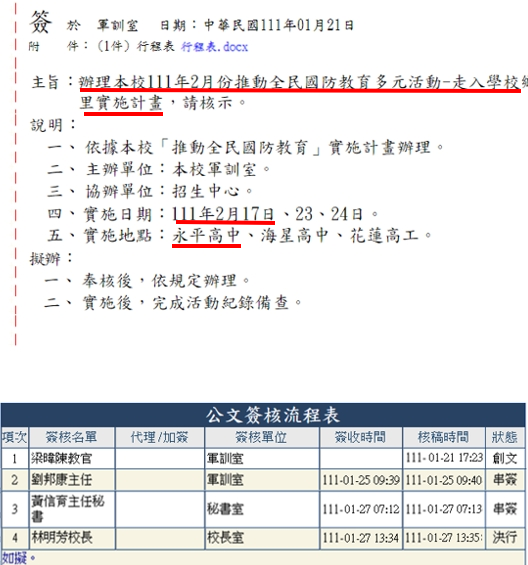 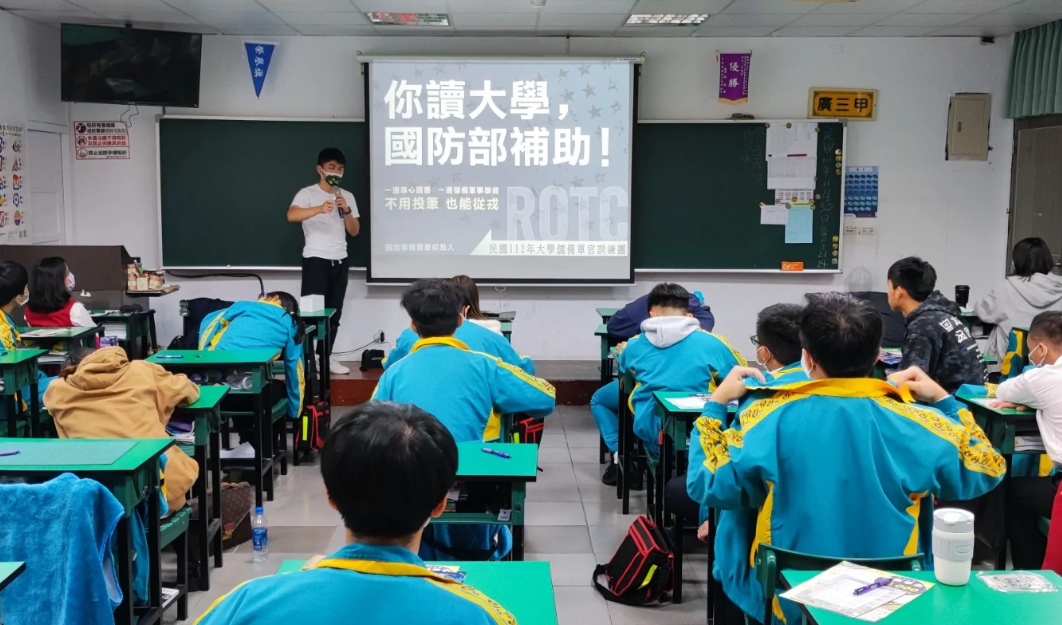 說明：辦理全民國防走入校園認識國軍永平高中簽呈說明：辦理全民國防走入校園認識國軍永平高中簽呈說明：至永平高中餐飲科推廣全民國防教育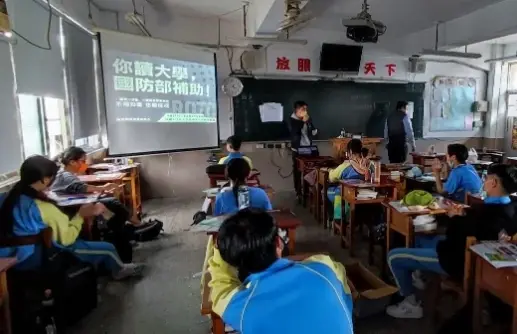 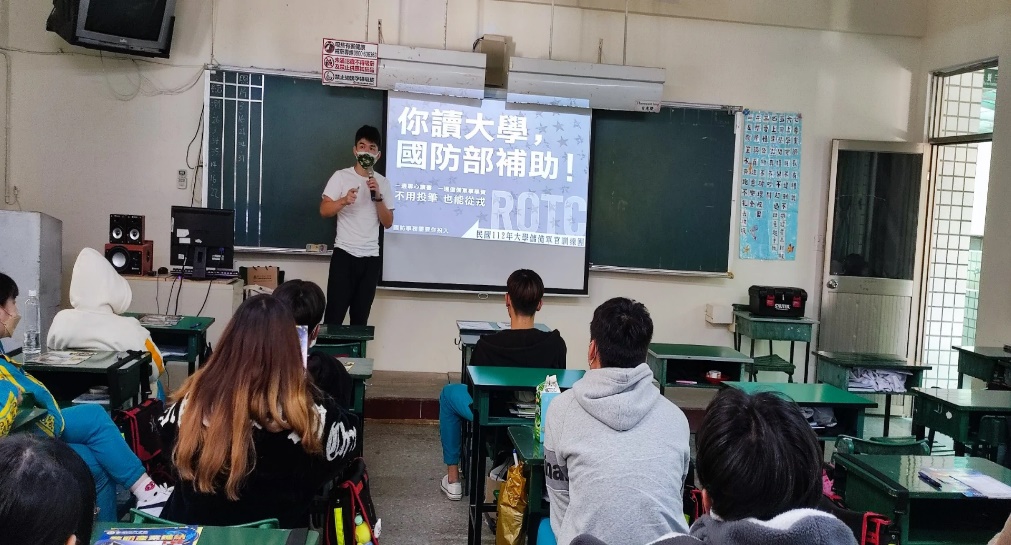 說明：至永平高中電機科推廣全民國防教育及人才招募說明：至永平高中電機科推廣全民國防教育及人才招募說明：至永平高中幼保科推廣全民國防教育及人才招募